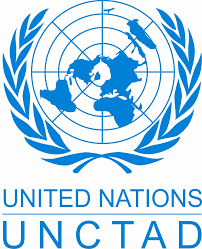 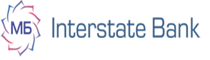 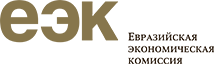 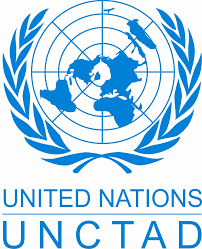 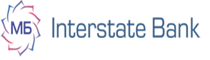 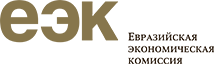 V ЕЖЕГОДНЫЙ МЕЖДУНАРОДНЫЙ МАКРОЭКОНОМИЧЕСКИЙ СЕМИНАРГлобальный тренд на конфронтацию и/или Необходимость наднациональной координационной макроэкономической политики 23 ноября 2018 г.   Москва,  3/5 Смоленский бульвар, Большой зал  (4 этаж № 408)п р о г р а м м а (проект)  Приглашенные гости: представители центральных (национальных) банков стран-участниц СНГ, Министерств финансов, министерств экономики государств – членов ЕАЭС, дипломатического корпуса, академических круговКонтактные лица:заместитель начальника отдела сотрудничества при проведении согласованной макроэкономической политики Департамента макроэкономической политики Плачинда Лариса Юрьевна,   
тел. +7 (495) 669-24-00 (доб. 4655), email:  plachinda@eecommission.org;начальник информационно-аналитического отдела Межгосударственного банка Хомякова Любовь Игоревна, тел. +7 (495) 228-30-93, e-mail: lih@isbnk.ru.Рабочие языки: русский,  английский(обеспечивается синхронный перевод) Мероприятие является открытым для СМИ***Регистрация/приветственный кофеВступительное словоТатьяна Валовая, член Коллегии (Министр) ЕЭК по интеграции 
и макроэкономике Игорь Суворов, Президент Межгосударственного банкаПрезентация Доклада о торговле и развитии  - 2018 Игорь Паунович, ЮНКТАД, Глава Подразделения глобализации и стратегий развитияПрезентация Экономической комиссии ООН для АфрикиПрезентация Доклада о торговле и инвестициях в Азиатско-Тихоокеанском регионе  - 2018Миа Микич,  ЭСКАТО, Глава Подразделения по торговле, инвестициям и инновациям,  (Бангкок via telecon)Обзор мировой экономикиГабриэль Ди Белла, МВФ – Глава постоянного представительства в России   Макроэкономические прогнозы в условиях торговых конфронтацийТомас Адшид, Главный операционный директор, Macro-Advisory ЕАЭС – Текущие макроэкономические тренды и вызовыТоты Калиаскарова, ЕЭК – Директор департамента макроэкономической политики Вопросы и ответы / Дискуссия